PACKING SLIP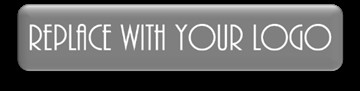 [Company Name]Customer:[Address]Invoice #[City, State, Zip Code]Ship Date:[Phone][Website]Bill To:Ship To:Ship To:[Name][Name][Name][Address][Address][Address][City, State, Zip Code][City, State, Zip Code][City, State, Zip Code][Phone][Phone][Phone][Website][Website][Website]Item #QuantityDescriptionTotalNotes: